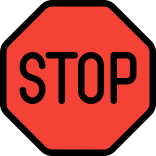 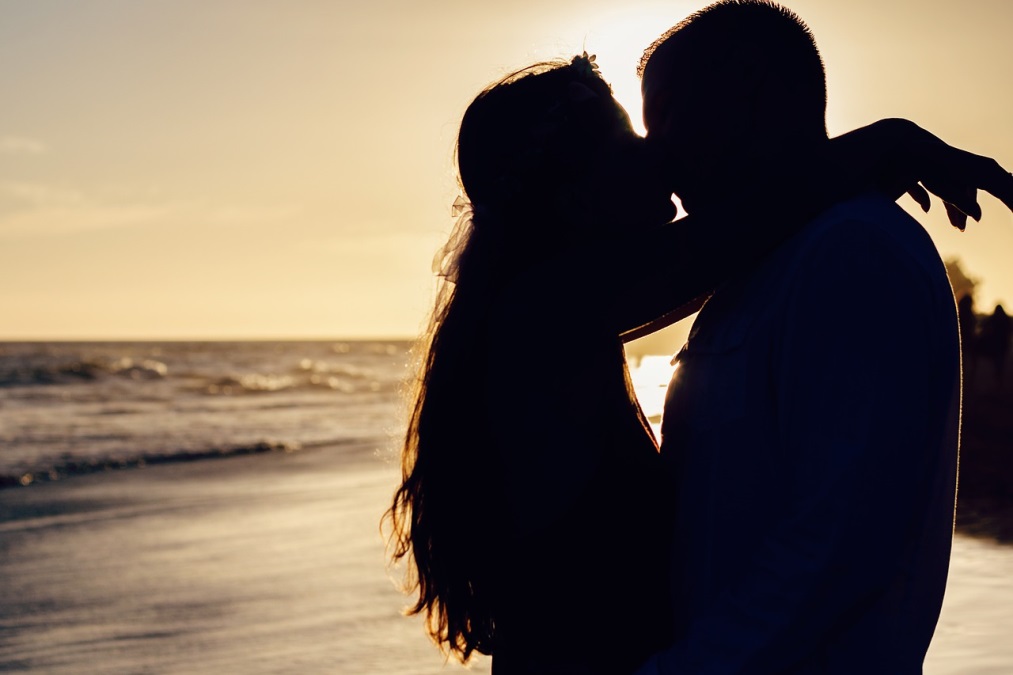 Extra Valentin napi kvízMi megmutatjuk a szalagcímet, Ön tudja, melyik könyvről van szó?!A kvíz beküldési határideje 2020.02.14.A helyes megfejtők között könyvjutalmat sorsolunk ki.Tragédiába torkollott a bandaháború Budapesten!A budapesti gengszterCsodakedd, rémszerdaA Pál utcai fiúkVégzetes szurkolás, rengeteg halálos áldozat!FocilázEgri csillagokÍgy láttam a kapubólÉvekig farkasok között élt a halottnak hitt fiú!A visszatérőA farkas útjaA dzsungel könyveElvesztette a farkát! Ismerőse kapucsengőnek használta!A postás kétszer csengetMicimackóDrága kéjHalottas zsákban szökött meg a börtönből! A rendőrség még mindig keresi!A mártfűi rémA ViszkisMonte Cristo grófjaÁldatlan körülmények között tartotta a gyilkossági kísérletet túlélt fiút a nagynénje! RagyogásHarry Potter és a Bölcsek köveA szobaBohóckodásnak indult, tragédia lett a vége!ÁlomdoktorAzCirkusz a dzsungelbenÓráról órára súlyosbodik a helyzet, a meteorológusok is kapkodják a fejüket!Elfújta a szélVíz alattViharszigetÖnkényes házfoglaló kilakoltatását tervezi az önkéntes csapat!A viskóHáz a tónálA babóKisnyugdíjas a pácban!Öreg halász és a tengerA százéves ember, aki kimászott az ablakon és eltűntGoirot apóAz alkoholista író 4 feleséget is elfogyasztott!Ady Endre szerelmeiMrs. HemingwayEdgar Ellen Poe, a nőfaló hollóRettegésben tartja a környéket egy megveszett állat!H, mint héjaCujoA fák, a kakukk és a rovarokApósa lőtte meg a fiatal férfit vadászat közben! A hatóságok vizsgálják a furcsa körülményeket!Harmat és vérA tigris: igaz történet bosszúról és túlélésrőlAz időutazó felesége13+1. Emberfölötti erejű szörny grasszál a környéken! Csak a legnagyobb hős győzheti le! De nem győzi!HerkulesSüsü, a sárkányConan, a barbárKérjük, adja meg nevét és elérhetőségét!Amennyiben én nyerem meg a kvízt, az alábbi érdeklődési körömnek megfelelő könyveknek örülnék:______________________________________________________________________(Aláírásommal kijelentem, hogy hozzájárulok, ahhoz, hogy a Csorba Győző Könyvtár (a továbbiakban: CSGYK) az irodalmi kvíz játék során megadott nevem és elérhetőségem a játék lebonyolításához szükséges mértékben és ideig kezelje, illetve nyertességem esetén nevem a CSGYK honlapján nyilvánosságra hozza. Tudomásom van arról, hogy a személyes adataimmal kapcsolatosan jogom van a tájékoztatáshoz, a hozzáféréshez, a helyesbítéshez, a törléshez, az adatkezelés korlátozásához és a jogorvoslathoz. Tudomásul veszem, hogy az adatkezeléssel kapcsolatos kérdéseimmel az adatvedelem@csgyk.hu e-mail címen élhetek jelzéssel. Tisztában vagyok azzal, hogy hozzájárulásom bármikor, indokolás nélkül visszavonhatom.)